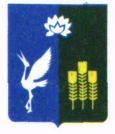 ГЛАВАПРОХОРСКОГО СЕЛЬСКОГО ПОСЕЛЕНИЯ СПАССКОГО МУНИЦИПАЛЬНОГО РАЙОНАПРИМОРСКОГО КРАЯРАСПОРЯЖЕНИЕ5 апреля 2018 год	с. Прохоры		№ 9-раОб утверждении плана проведения профилактических мероприятий по защите населенных пунктов Прохорского сельского поселения от природных пожаров, обеспечении безопасности населения в пожароопасный период 2018 годаНа основании Федерального закона от 06 октября 2003 г. № 131-ФЗ «Об общих принципах организации местного самоуправления в Российской Федерации», Федерального закона от 21.12.1994 N 69-ФЗ "О пожарной безопасности", Устава Прохорского сельского поселения,Утвердить План проведения профилактических мероприятий по защите населенных пунктов Прохорского сельского поселения от природных пожаров, обеспечении безопасности населения в пожароопасный период 2018 года (к настоящему распоряжению прилагается)Настоящее распоряжение вступает в силу с момента подписания.Контроль за исполнением настоящего распоряжения оставляю за собой.Глава Прохорского сельского поселения						Кобзарь В.В.Приложение 1 к распоряжению № 9-ра Главы Прохорского сельского поселения от 05.04.2018 годаУТВЕРЖДЕНО распоряжением № 9-ра Главы Прохорского сельского поселения от 05.04.2018 годаПлан проведения профилактических мероприятий по защите населенных пунктов Прохорского сельского поселения от природных пожаров, обеспечении безопасности населения в пожароопасный период 2018 года№п/пМероприятияСрок исполненияСрок исполненияисполнитель1.Профилактические мероприятия по защите населенных пунктов от природных пожаров, обеспечению защиты населения в пожароопасный период1.Профилактические мероприятия по защите населенных пунктов от природных пожаров, обеспечению защиты населения в пожароопасный период1.Профилактические мероприятия по защите населенных пунктов от природных пожаров, обеспечению защиты населения в пожароопасный период1.Профилактические мероприятия по защите населенных пунктов от природных пожаров, обеспечению защиты населения в пожароопасный период1.Профилактические мероприятия по защите населенных пунктов от природных пожаров, обеспечению защиты населения в пожароопасный период1.Обеспечение создания минерализованных полос вокруг населенных пунктовОбеспечение создания минерализованных полос вокруг населенных пунктов15.11.2017-15.10.2018 г.Администрация Прохорского сельского поселения2.Обеспечение контроля за выполнением противопожарных мероприятий в полосах отвода автомобильных дорог, линий электропередач, и подготовительный период на пожароопасный периодОбеспечение контроля за выполнением противопожарных мероприятий в полосах отвода автомобильных дорог, линий электропередач, и подготовительный период на пожароопасный периодВ течение годаАдминистрация Прохорского сельского поселения3.Исключение бесконтрольных отжигов сухой травы на сопредельных с лесным фондом территориях с целью недопущения возникновения угрозы лесных пожаровИсключение бесконтрольных отжигов сухой травы на сопредельных с лесным фондом территориях с целью недопущения возникновения угрозы лесных пожаровАпрель-май 2018 г.Сентябрь-октябрь 2018 г.Администрация Прохорского сельского поселения4.Создание/организация работы в населенных пунктах потенциально подверженных угрозе пожаров, добровольного пожарного формированияСоздание/организация работы в населенных пунктах потенциально подверженных угрозе пожаров, добровольного пожарного формированияАпрель-май 2018 г.Сентябрь-октябрь 2018 г.Администрация Прохорского сельского поселения5.Организация разъяснительной и агитационной работы с населением по вопросам соблюдения правил пожарной безопасности (в том числе в лесах), а также об обеспечении регулярного информирования населения о складывающейся пожароопасной обстановке и его действий при угрозе возникновения чрезвычайных ситуаций связанных с лесными пожарами.Организация разъяснительной и агитационной работы с населением по вопросам соблюдения правил пожарной безопасности (в том числе в лесах), а также об обеспечении регулярного информирования населения о складывающейся пожароопасной обстановке и его действий при угрозе возникновения чрезвычайных ситуаций связанных с лесными пожарами.В течение годаАдминистрация Прохорского сельского поселения6.Соблюдение особого противопожарного режима, а также ограничения посещения лесов и въезда в него транспортных средств при наступлении пожароопасного периодаСоблюдение особого противопожарного режима, а также ограничения посещения лесов и въезда в него транспортных средств при наступлении пожароопасного периодаНа время действия особого противопожарного режимаАдминистрация Прохорского сельского поселения7.Организация проверок состояния комплекса противопожарной защиты  минерализованных полос, противопожарных проездов, и разворотных площадок, организаций, населенных пунктовОрганизация проверок состояния комплекса противопожарной защиты  минерализованных полос, противопожарных проездов, и разворотных площадок, организаций, населенных пунктовАпрель-май 2018 г.Сентябрь-октябрь 2018 г.Администрация Прохорского сельского поселения8.Подготовка планов эвакуации населения из пожароопасных зон. Подготовка планов оповещения пожарных подразделений и способы их вызоваПодготовка планов эвакуации населения из пожароопасных зон. Подготовка планов оповещения пожарных подразделений и способы их вызоваАпрель-июнь 2018 г.Администрация Прохорского сельского поселения9.Проведение проверок состояния готовности имеющихся сил и средств пожаротушения, привлекаемых на защиту населенных пунктов, прилегающих к лесным массивам. Доведение до установленных норм имеющихся сил и средств пожаротушения.Проведение проверок состояния готовности имеющихся сил и средств пожаротушения, привлекаемых на защиту населенных пунктов, прилегающих к лесным массивам. Доведение до установленных норм имеющихся сил и средств пожаротушения.1 раз в кварталАдминистрация Прохорского сельского поселения10Проведение информационно -организационной работы с представителями хозяйствующих субъектов, находящихся на территории Прохорского сельского поселения в форме ежемесячных собраний.Проведение информационно -организационной работы с представителями хозяйствующих субъектов, находящихся на территории Прохорского сельского поселения в форме ежемесячных собраний.1 раз в месяцАдминистрация Прохорского сельского поселения, хозяйствующие субъекты 11Обеспечение уборки горючего мусора и сухой травы на объектах противопожарной безопасности и на территории населенных пунктовОбеспечение уборки горючего мусора и сухой травы на объектах противопожарной безопасности и на территории населенных пунктовАпрель - май 2018 г.Сентябрь-октябрь 2018 г.Администрация Прохорского сельского поселения12Выполнение работ по восстановлению подъездов к местам забора воды на нужды пожаротушенияВыполнение работ по восстановлению подъездов к местам забора воды на нужды пожаротушенияАпрель – октябрь 2018 годаАдминистрация Прохорского сельского поселения2.     Организационно-технические мероприятия во время пожароопасного периода2.     Организационно-технические мероприятия во время пожароопасного периода2.     Организационно-технические мероприятия во время пожароопасного периода2.     Организационно-технические мероприятия во время пожароопасного периода2.     Организационно-технические мероприятия во время пожароопасного периода1.Усиление контроля за противопожарным состоянием организаций, учреждений, с массовым пребыванием людей и населенных пунктов, расположенных в пожароопасных зонах В течение пожароопасного периодаВ течение пожароопасного периодаАдминистрация Прохорского сельского поселения2.Запрещение сжигания в лесах порубочных остатков, сжигания сухой травы и стерни на полях, разведение костров и сжигания мусорных свалокС наступлением пожароопасного периодаС наступлением пожароопасного периодаАдминистрация Прохорского сельского поселения3.Организация оповещения населения о запрете (при необходимости) въезда в лес, посещение леса без крайней необходимостиПри принятии соответствующего решенияПри принятии соответствующего решенияАдминистрация Прохорского сельского поселения4.Оказание методической помощи по вопросам защиты лесов от пожаров в борьбе с правонарушителями в этой областиВ течение пожароопасного периодаВ течение пожароопасного периодаАдминистрация Прохорского сельского поселения5Организация привлечения дополнительных сил и средств в случае ухудшения пожарной обстановки.В случае ухудшения пожарной обстановкиВ случае ухудшения пожарной обстановкиАдминистрация Прохорского сельского поселения